		   	          Mapa 1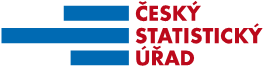 Map 1Zahraniční obchod se sousedními státy v dubnu 2016External Trade with Neighbouring Countries, April 2016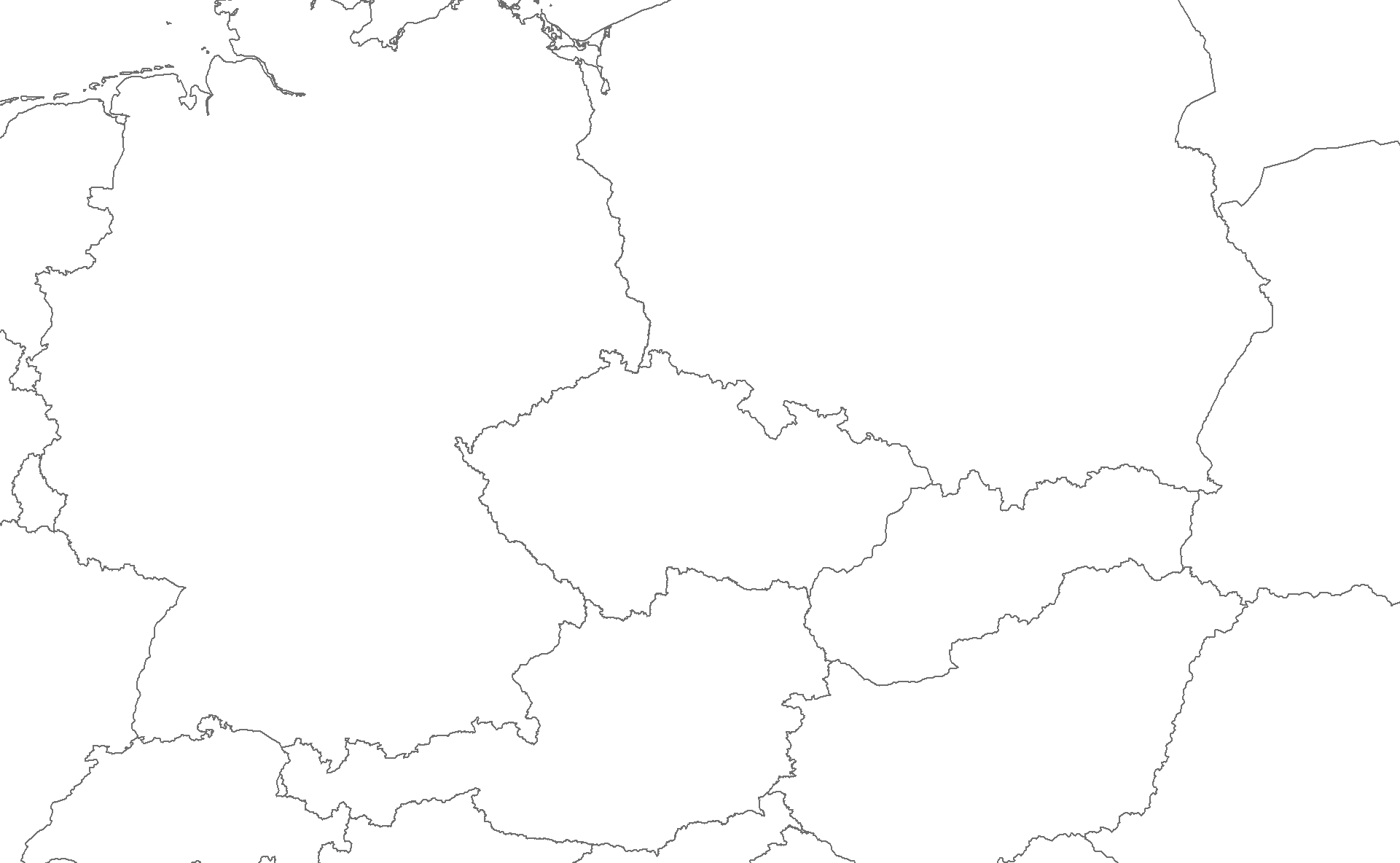 